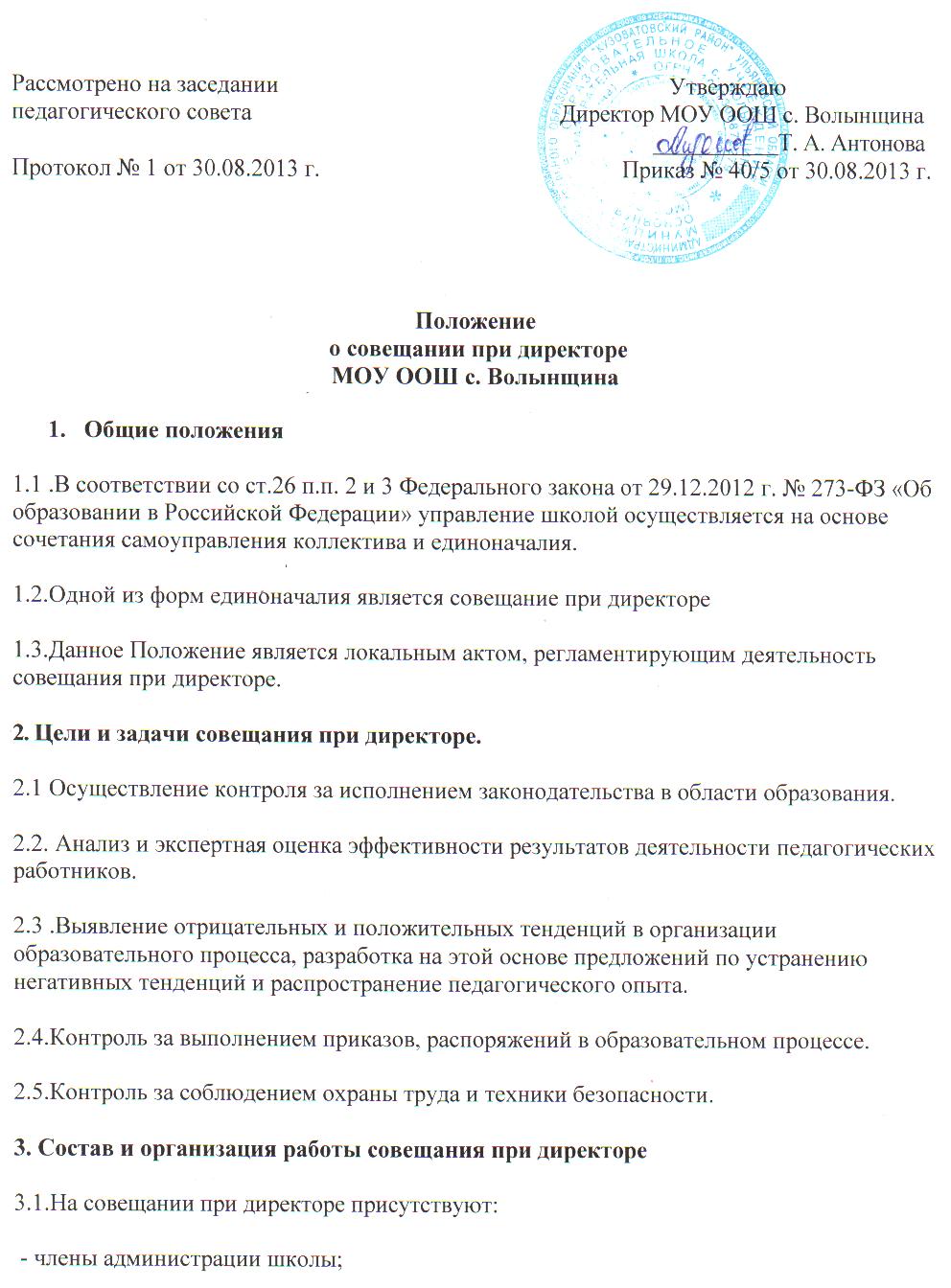 -         заместитель директора по информационно-библиотечной работе ( заведующий библиотекой), старшая вожатая; -         педагоги дополнительного образования.3.2.На совещание могут быть приглашены:-         представители учреждений здравоохранения;-         представители аппарата районного Управления образования;-         учителя-предметники, работающие по совместительству в данном учреждении;-         технический персонал школы;-         представители родительской общественности и т.д.3.3.На рассмотрение вопросов, связанной с узкой спецификой, на совещании могут присутствовать те лица из числа работников, которых данный вопрос касается. 3.4.Совещание проходит один раз в месяц в соответствии с планом работы школы.3.5.Продолжительность совещания не более 1,5 часа.3.6.Председатель совещания – директор школы. Секретарь Педагогического совета является секретарем совещания при директоре.3.7.Вопросы контроля и инспектирования готовятся к совещанию директором, его заместителями, отчеты – членами коллектива.3.8.На основании рекомендаций, выводов по рассматриваемым вопросам директором школы издается приказ.4. Документы совещания4.1.Совещание при директоре оформляется протоколом.4.2.Секретарь собирает материалы, справки заместителя директора, отчеты членов коллектива.4.3.Все документы хранятся в папке.4.4.Протокол подписывается директором школы (председателем) и секретарем.4.5.Срок хранения документов – 5 лет.  